 BLESSINGTON EDUCATE TOGETHER NATIONAL SCHOOL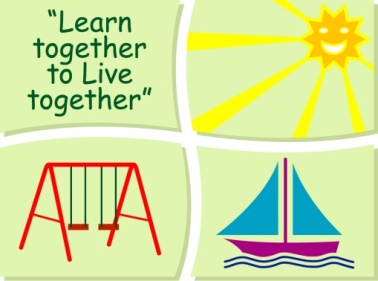 Fifth Class Book Lists 2020-2021Stationery2 x 88 page copies. 		2x Sum copies1 Nature Study A4 Hardback Copy (Continue using last year’s book if there is still space)1 Sketch Pad (Continue using last year’s pad if there is still space)1 A4 Display book with pockets (For tin whistle, continue using last years)Tin Whistle3 x 40g Pritt Stick (with names on them) 1 ruler 30cm & 1 scissors.4 x Bic Velleda Fine Dry Wipe Blue Marker.3 x ball point blue pens, 2 x red & black pens2 x HB Pencils, Colouring Pencils or markers, rubber & sharpener.Mathematical SetAll Books and Copies to be covered and clearly labelledThe following expenses are to be paid on or before Monday September 7thArt Supplies & Photocopying						€85Book Rental								€14Pupil Insurance							€6Educate Together Patron Fee						€15									____Total Amount Due							€120SubjectDetailsPublisherEnglishSpell It 5FolensWord Wizard 5Gill EducationDictionaryAny children’s dictionaryMy Read at Home 5CJ FallonsEnglish NovelsIncluded in Book RentalsIrishAbair Liom F (Orange)FolensMathsPlanet  Maths 5FolensMental Maths 5Prim Ed.SESEJust Maps 4th ClassEducate.ieUnlocking SESEIncluded in Book RentalPrimary School AtlasIncluded in Book Rental